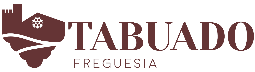 Formulário de PropostaNome da propostaEscolhe um título para a tua proposta. Sugerimos que seja curto, apelativo e fácil de entender. Não te esqueças que é pelo nome que a freguesia ficará a conhecer a tua proposta.Descrição da propostaDescreve da forma mais completa possível a tua proposta. Não deixes nada por dizer. As pessoas que vão analisar a tua proposta não a conhecem e a única informação a que terão acesso é a que tu apresentares. Se desejares, podes juntar anexos a este formulário com mais informações sobre a proposta.Locais onde será implementada a tua propostaÁrea temática da tua propostaIndica qual é a área temática em que se insere a tua proposta.Desporto inclusivoEducação para as ciênciasInovação socialSustentabilidade ambientalDADOS PARA REGISTO DE PERFILNomeEscreve aqui o teu primeiro e o último nomeSexoFeminino	MasculinoAno de NascimentoEscreve aqui o teu ano de nascimentoContactosInsere os teus contactos. Se tivermos dúvidas ou se a tua proposta for uma das vencedoras vamos necessitar de falar contigo.Telefone	  		Telemóvel	 	 Correio eletrónico	 				Habilitações LiteráriasIndica o teu nível de escolaridade.Sem escolaridade	Ensino Secundário1º Ciclo do Ensino Básico	Licenciatura/Bacharelato2º Ciclo do Ensino Básico	Mestrado3º Ciclo do Ensino Básico	DoutoramentoCódigo PostalInsere aqui o teu código postal (apenas os primeiros 4 dígitos)Obrigado pela tua participação!A preencher pelos serviçosEncontro de Participação: Data: